USHC 6.2	Explain the causes and effects of the social change and conflict between traditional and modern culture that took place during the 1920s, including the role of women, the “Red Scare”, the resurgence of the Ku Klux Klan, immigration quotas, Prohibition, and the Scopes trial.The Role of Women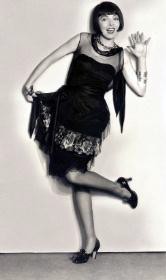 Although women could vote in the 1920s thanks to the passage of the 	th Amendment, women made little impact on politics, typically voting the same way as their husbands did.Many young women, known as 	, challenged cultural norms of“ladylike” behavior. Flappers could be identified by their short hair, knee-length skirts, and their permissive lifestyles.Flapper culture had very little impact on women, as a whole, as most women either stayed at home and made use of their new electrical appliance or worked menial jobswhere they were paid less than men.NativismA “Flapper” 	 - Fear of Foreigners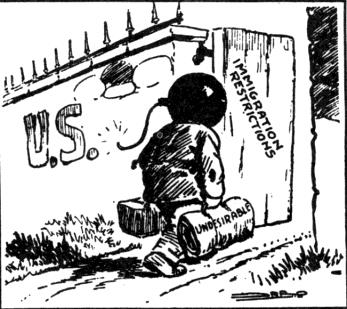 American nativism reached a new peak in the 1920s due to the effects of WWI propaganda and the 	Revolution in 1917.This political cartoon showcases American fears that many of the “New Immigrants” from Southern and Eastern Europe were 	, 	, or 	.Prohibition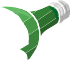 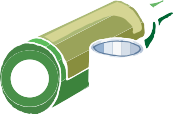 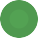 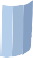 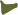 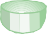 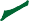 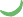 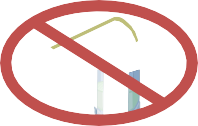 ORIGINS: 	Movement (Antebellum Period)Prohibition gained traction during WWI due to anti-German sentiment and the wartime push to conserve grain (the primary ingredient in beer and liquor). The Scopes “	” Trial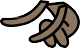 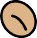 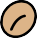 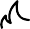 QUESTION:How do we explain the origins of humanity?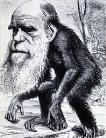 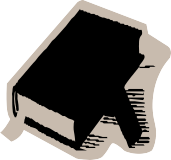 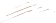 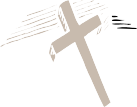 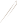 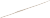 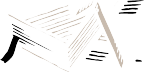 In 1925, the Tennessee legislature passed a law forbidding the teaching of Charles Darwin’s theory of 	in public schools.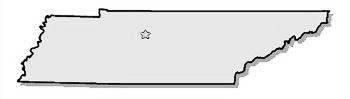 John Scopes, a substitute teacher and football coach, taught a lesson on evolution so that the town of Dayton, Tenn., could host a trial.  The trial received national media coverage.The [Second] Ku Klux KlanNativist sentiment and the success of the film, Birth of a Nation, laid the groundwork for arevival of the Ku Klux Klan.  Members of the “Second” Ku Klux Klan cast themselves as theguardians of “One Hundred Percent 	”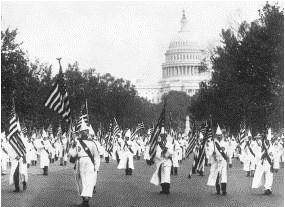 The Klan considered anyone “Un-American” who did not fit the “WASP” [White Anglo-Saxon Protestant] profile. Note that while the Klan was a white supremacist organization, it also targeted immigrants and religious minorities.Klan members march on Washington in the 1920s.MORAL WATCHDOG:	The Klan also supported Prohibition, opposed bootlegging and gambling, and held its members of high moral standards. This function of the Klan was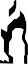 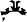  	   undermined by scandals involving its members in the late 1920s and early 1930s.NATIONWIDE:  The Klan’s membership exceeded four million in the 1920s, and theorganization was stronger in the 	(Indiana, Ohio, etc.) than it was in the South.[First] Red ScareImmigration Quota ActsSacco and Vanzetti TrialFEAR of a  	 takeover of the United StatesRaids (4000 alleged communists arrested – hundreds deported)Placed quotas on immigration from 	and 	Europe(New Immigrants)Two	 immigrants were found guilty of murder and executed based on questionable evidence of guiltth AmendmentBanned the sale and consumption of “intoxicating liquors”ENFORCEMENT UNSUCCESSFULENFORCEMENT UNSUCCESSFULst AmendmentREPEALED the 18th Amendment (1933)th AmendmentBanned the sale and consumption of “intoxicating liquors”Illegal alcohol sellers(e.g., Al Capone)Private clubs where alcohol was illegally consumedst AmendmentREPEALED the 18th Amendment (1933)Religious 	_“Conservative”Modern Science“Liberal”Thecontains a literal and true account of creation by God.VS.CharlesTheory ofWilliam Jennings Bryan, a Fundamentalist, volunteered to prosecute the case againstScopes.Scopes was defended by an attorney from theA 		C		 L 	U 	.